МИНИСТЕРСТВО ОБРАЗОВАНИЯ И НАУКИ АМУРСКОЙ ОБЛАСТИГОСУДАРСТВЕННОЕ ПРОФЕССИОНАЛЬНОЕ ОБРАЗОВАТЕЛЬНОЕ АВТОНОМНОЕ УЧРЕЖДЕНИЕ АМУРСКОЙ ОБЛАСТИ «АМУРСКИЙ АГРАРНЫЙ КОЛЛЕДЖ»ПРИКАЗ____29.10.2019__                                                                       № ___29102-од____г. БлаговещенскО Порядке назначения стипендии	В соответствии с Федеральным законом от 29.12.2012 №273-ФЗ «Об образовании в Российской Федерации», Постановлением Правительства Амурской области от 05.06.2014 № 345 «О Порядке назначения стипендии студентам государственных профессиональных образовательных организаций области, обучающимся по очной форме» (с изменениями и дополнениями)п р и к а з ы в а ю :1. Утвердить прилагаемый Порядок назначения стипендии студентам  ГПОАУ АО «Амурский аграрный колледж», обучающимся по очной форме.	2. Контроль за исполнением приказа возложить на заместителя директора  по учебно-методической работе.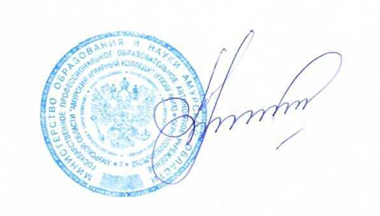 Исполняющий обязанности директора                                                                                          Т.А.РоманцоваПОРЯДОКназначения стипендии студентам ГПОБУ АО «Амурский аграрный колледж», обучающимся по очной форме1. Общие положения	1.1. Настоящий Порядок назначения стипендии студентам ГПОАУ АО «Амурский аграрный колледж» определяет правила назначения государственной академической стипендии, государственной социальной стипендии студентам ГПОАУ АО «Амурский аграрный колледж», обучающимся по очной форме, за счет бюджетных ассигнований областного бюджета (далее соответственно - студенты, Учреждение).	1.2. Государственная академическая стипендия, государственная социальная стипендия выплачиваются в размерах, определяемых Учреждением с учетом мнения совета обучающихся организации и выборного органа первичной профсоюзной организации (при наличии такого органа) в пределах средств, выделяемых образовательной организации на стипендиальное обеспечение обучающихся (стипендиальный фонд).Порядок распределения стипендиального фонда по видам стипендий определяется Учреждением с учетом мнения совета обучающихся организации и выборного органа первичной профсоюзной организации (при наличии такого органа).	1.3. Данный Порядок разработан на основе Федерального закона от 29.12.2012 №273-ФЗ «Об образовании в Российской Федерации», Федерального закона от 03.07.2016 № 312-ФЗ «О внесении изменений в статью 36 Федерального закона «Об образовании в Российской Федерации», Приказа Министерства образования и науки Российской Федерации (Минобрнауки России) от 25 февраля 2014 г. №139 «Об установлении требований к студентам, обучающимся по очной форме обучения за счет бюджетных ассигнований бюджетов субъектов Российской Федерации и местных бюджетов, которым назначается государственная академическая стипендия», Закона Амурской области от 16.02.2005 №441-ОЗ «Об установлении размера стипендии в Амурской области» (с изменениями и дополнениями), Закона Амурской области от 10.09.2013 № 220-ОЗ «О внесении изменений в Закон Амурской области «Об установлении размера стипендии в Амурской области», Постановления Правительства Амурской области от 05.06.2014 № 345 «О Порядке назначения стипендии студентам государственных профессиональных образовательных организаций области, обучающимся по очной форме» (с изменениями и дополнениями).	1.4. Размеры государственной академической стипендии, государственной социальной стипендии студентам, определяемые Учреждением, не могут быть меньше норматива для формирования стипендиального фонда, установленного Законом Амурской области от 16 февраля 2005 г. № 441-ОЗ «Об установлении норматива для формирования стипендиального фонда в Амурской области».1.5. Назначение государственной академической стипендии и государственной социальной стипендии производится приказом директора Учреждения по представлению стипендиальной комиссии, в состав которой входят представители совета обучающихся Учреждения и выборного органа первичной профсоюзной организации (при наличии такого органа).1.6. Порядок формирования и деятельности стипендиальной комиссии определяется локальным актом Учреждения.	1.7. Выплата любого вида стипендии прекращается с момента установления факта ошибочного её назначения, в том числе выявленного по результатам проведения внутренних или внешних контрольных мероприятий.	1.8.Проекты приказов на назначение государственной академической стипендии подготавливаются заместителем директора по учебно-методической работе и представляются на подпись директору Учреждения или иному уполномоченному лицу в установленном порядке:для студентов, зачисленных на первый курс, - не позднее 10 сентября каждого календарного года;в остальных случаях – не позднее 10-го числа месяца, следующего за месяцем завершения очередной промежуточной аттестации, проводимой в соответствии с утвержденным календарным учебным графиком.1.9. Руководитель Учреждения вправе направлять средства, полученные от приносящей доход деятельности Учреждения, на выплату студентам  стипендии, в том числе именной, материальной помощи.2. Порядок назначения и выплаты государственной академической стипендий	2.1. Государственная академическая стипендия назначается студентам в зависимости от успехов в учебе на основании результатов промежуточной аттестации  в соответствии с календарным учебным графиком с первого числа месяца, следующего за месяцем ее окончания, не реже двух раз в год.   	2.2. Студент, которому назначается государственная академическая стипендия, должен соответствовать следующим требованиям:	отсутствие по итогам промежуточной аттестации оценки «удовлетворительно»;	отсутствие академической задолженности.Под академической задолженностью понимаются неудовлетворительные результаты промежуточной аттестации по одному или нескольким предметам, курсам, дисциплинам (модулям) образовательной программы или не прохождение промежуточной аттестации при отсутствии уважительных причин. Академическая задолженность определяется на дату завершения промежуточной аттестации в соответствии с утвержденным календарным учебным графиком (или индивидуальным графиком прохождения промежуточной аттестации для студентов, не прошедших по уважительным причинам промежуточную аттестацию в установленные сроки).   	2.3. В период с начала учебного года по месяц окончания первой промежуточной аттестации в соответствии с календарным учебным графиком государственная академическая стипендия выплачивается всем студентам первого курса, обучающимся по очной форме, за счет бюджетных ассигнований областного бюджета.2.4. Выплата государственной академической стипендии студентам производится Учреждением один раз в месяц.2.5. Студенты, не прошедшие промежуточную аттестацию в сроки, установленные календарным учебным графиком по болезни (удостоверенной соответствующим документом медицинской организации) и другим уважительным причинам (подтвержденным необходимыми документами), не утрачивают право на получение государственной академической стипендии до окончания промежуточной аттестации в случае установления им приказом директора Учреждения или иного уполномоченного лица индивидуальных сроков промежуточной аттестации в порядке, установленном Положением о проведении текущего контроля успеваемости и промежуточной аттестации обучающихся Учреждения.2.6. Студентам, переведенным из другой образовательной организации, или из одного структурного подразделения Учреждения в другое, в том числе без изменения очной формы обучения, а также осуществившим переход с платного обучения на обучение за счет бюджетных ассигнований областного бюджета, не имеющим академической задолженности, назначение и выплата государственной академической стипендии, производится в установленном порядке.2.7. Студентам, указанным в пункте 2.1 настоящего Порядка, имеющим достижения в учебной, общественной, культурно-творческой и спортивной деятельности, назначается повышенная государственная академическая стипендия (далее - повышенная стипендия) в размере, определяемом в соответствии с пунктом 1.2 настоящего Порядка.2.8. Повышенная стипендия выплачивается за достижения в какой-либо из областей деятельности, указанной в абзаце первом настоящего пункта, при соответствии этой деятельности одному или нескольким из следующих критериев:1) получение студентом в течение не менее двух следующих друг за другом промежуточных аттестаций, предшествующих назначению повышенной стипендии, оценок «отлично» и «хорошо» при наличии не менее 50 процентов оценок «отлично»;2) признание студента победителем или призером проводимых Учреждением, общественной и иной организацией международной, всероссийской, ведомственной или региональной олимпиады, конкурса, соревнования, состязания, научно-практической конференции и иного мероприятия, направленных на выявление учебных достижений студентов, проведенных в течение года, предшествующего назначению повышенной стипендии;3) получение студентом в течение двух лет, предшествующих назначению повышенной стипендии, награды (приза) за результаты культурно-творческой деятельности, осуществленной им в рамках деятельности, проводимой Учреждением, в том числе в рамках конкурса, смотра и иного аналогичного международного, всероссийского, ведомственного, регионального мероприятия;4) получение студентом в течение двух лет, предшествующих назначению повышенной стипендии, награды (приза) за результаты спортивной деятельности, осуществленной им в рамках спортивных международных, всероссийских, ведомственных, региональных мероприятий, проводимых Учреждением или иной организацией;5) публичное представление студентом в течение года, предшествующего назначению повышенной стипендии, созданного им произведения литературы или искусства (литературного произведения, драматического, музыкально-драматического произведения, сценарного произведения, хореографического произведения, пантомимы, музыкального произведения с текстом или без текста, аудиовизуального произведения, произведения живописи, скульптуры, графики, дизайна, графического рассказа, комикса, другого произведения изобразительного искусства, произведения декоративно-прикладного, сценографического искусства, произведения архитектуры, градостроительства, в том числе в виде проекта, чертежа, изображения, макета, фотографического произведения, произведения, полученного способом, аналогичным фотографии, географической, геологической, другой карты, плана, эскиза, пластического произведения, относящегося к географии, топографии и другим наукам, а также другого произведения);6) систематическое участие студента в проведении (обеспечении проведения):социально ориентированной, культурной (культурно-просветительской, культурно-воспитательной) деятельности в форме шефской помощи, благотворительных акций и иных подобных формах;общественной деятельности, направленной на пропаганду общечеловеческих ценностей, уважения к правам и свободам человека, а также на защиту природы;общественно значимых культурно-массовых мероприятий;7) систематическое участие студента в спортивных мероприятиях воспитательного, пропагандистского характера и (или) иных общественно значимых спортивных мероприятиях.2.9. Под систематическим участием студента в культурно-творческой, спортивной, общественно-значимой деятельности и общественной жизни Учреждения понимается регулярное участие в течение года, предшествующего назначению стипендии, в проведении (обеспечении проведения) мероприятий внутриколледжного, городского, регионального, межрегионального, всероссийского, международного уровней, организуемых Учреждением или проводимых с его участием (не менее двух раз в мероприятиях регионального, межрегионального, всероссийского, международного уровней и/или не менее 5 раз – в мероприятиях любого уровня).2.10. Решение о назначении студентам повышенной стипендии принимается стипендиальной комиссией Учреждения на основании мотивированного представления заведующих отделений очной формы обучения, кураторов студенческих групп, ответственных за организацию и проведение вышеуказанных мероприятий, руководителей отделений. 2.11. При назначении повышенной государственной академической стипендии общий объем стипендиального фонда, направленного на совершенствование стипендиального обеспечения обучающихся, распределяется в следующей пропорции:- не более 50% - за учебную деятельность (пункт 2.4. подпункт 1 настоящего Порядка);- не более 50% - за научно-исследовательскую деятельность, общественную, культурно-творческую и спортивную деятельность (пункт 2.4. подпункты 2-7 настоящего Порядка).2.12. Размеры повышенной стипендии определяются Учреждением самостоятельно.2.13. За успехи в учебе студентам, завершившим в установленный срок промежуточную аттестацию с оценками «отлично», «хорошо» и «отлично», размер государственной академической стипендии может быть увеличен решением стипендиальной комиссии:1) до 200 % - для завершивших экзаменационную сессию на «отлично»;2) до 120 % - для завершивших экзаменационную сессию на «хорошо» и «отлично».2.14. Размер повышенной стипендии определяется исходя из объема средств стипендиального фонда, направленного на выплату повышенной государственной академической стипендии, а также количества стипендиатов на расчётный период.2.15. Повышенная государственная академическая стипендия за достижения в культурно-творческой и спортивной деятельности назначается лицам, обучающимся по очной форме, не раньше двух лет, предшествующих назначению повышенной стипендии. 2.16. Приоритет при назначении повышенной государственной академической стипендии получают обучающиеся, имеющие:достижения более высокого статуса и значения;несколько достижений по виду деятельности;достижения по нескольким видам деятельности;более высокий академический рейтинг;не имеющих дисциплинарных взысканий за нарушение Устава Учреждения, Правил внутреннего распорядка, а также соблюдающие принципы общей культуры, интеллигентности, уважения к учебным, научным и культурным традициям Учреждения.2.17. В случае пересдачи экзамена (зачета) по неуважительной причине в течение двух следующих друг за другом промежуточных аттестаций, предшествующих назначению стипендии, повышенная стипендия не назначается.2.18. Государственная академическая стипендия студентам, в том числе повышенная государственная академическая стипендия, назначается приказом Учреждения на период по месяц окончания очередной промежуточной аттестации в соответствии с календарным учебным графиком.2.19. Выплата государственной академической стипендии студентам, в том числе повышенной государственной академической стипендии, прекращается с первого числа месяца, следующего за месяцем получения студентом оценки «удовлетворительно» во время прохождения промежуточной аттестации, или образования у студента академической задолженности.2.20. В случаях предоставления на назначение повышенной государственной академической стипендии недостоверных сведений о достижениях в учебной, научно-исследовательской, общественной, культурно-творческой или спортивной деятельности Стипендиальная комиссия может принять решение об отказе в назначении или прекращении выплаты стипендии, в том числе и в последующие периоды обучения.3. Назначение и выплата государственной социальной стипендии3.1. Государственная социальная стипендия назначается студенту со дня представления в Учреждение документа, подтверждающего соответствие одной из категорий граждан, указанных в части 5 статьи 36 Федерального закона от 29 декабря 2012 г. № 273-ФЗ «Об образовании в Российской Федерации», по месяц прекращения действия основания ее назначения (за исключением категории лиц, получивших государственную социальную помощь). 	3.2. В случае если документ, подтверждающий соответствие одной из категорий граждан, указанных в части 5 статьи 36 Федерального закона от 29 декабря 2012 г. № 273-ФЗ «Об образовании в Российской Федерации» (за исключением категории лиц, получивших государственную социальную помощь), является бессрочным, государственная социальная стипендия назначается студенту до окончания обучения.3.3. Студентам, относящимся к категории лиц, получивших государственную социальную помощь, государственная социальная стипендия назначается со дня представления в Учреждение документа, подтверждающего назначение государственной социальной помощи, на один год со дня назначения указанной государственной социальной помощи.3.4. Выплата государственной социальной стипендии студентам производится Учреждением один раз в месяц.4. Порядок определения списка студентов, претендующих на получение повышенной государственной академической стипендии, и размера повышенной государственной академической стипендии4.1. Заведующие отделений, руководители отделений представляют списки студентов, претендующих на назначение повышенной государственной академической стипендии, не позднее пяти рабочих дней после окончания очередной промежуточной аттестации, проводимой в соответствии с утвержденным календарным учебным графиком, а также документы, подтверждающие у студента наличие достижений в учебной, научно-исследовательской, общественной, культурно-творческой и спортивной деятельности, установленные Приложением № 1 к настоящему Положению.Документы, предоставленные после истечения указанных сроков, к рассмотрению не принимаются. 4.2. Кандидатура каждого студента рассматривается стипендиальной комиссией для определения одной или нескольких областей деятельности (учебной, научно-исследовательской, общественной, культурно-творческой и спортивной), достижения в которых соответствуют критериям, установленным пунктом 2.8.  настоящего Порядка.  4.3. Соответствие учебных достижений студента одному или нескольким из критериев, установленных пунктом 2.8. настоящего Порядка, должно быть подтверждено представленными в стипендиальную комиссию документами: 4.3.1. для достижений по критерию пункта 2.8. подпункта 1 - выпиской из учебной ведомости студента за подписью заведующего отделением;4.3.2. для достижений по критериям подпунктов 2-7 пункта 2.8. - копией соответствующего документа, статей, программ соответствующих мероприятий, копиями наградных документов, других документов, подтверждающих участие студента, справкой отдела по воспитательной работе.  	Предоставляемые документы должны подтверждать статус награждаемого как студента Учреждения. 4.4. В случае необходимости стипендиальная комиссия имеет право запрашивать у заведующих отделений, отдела по воспитательной работе, кураторов учебных групп, руководителей отделений дополнительные информацию и (или) уточняющие документы, необходимые для принятия решения о назначении повышенной государственной академической стипендии. 5. Заключительные положения5.1. При наличии экономии средств стипендиального фонда Учреждение в установленном им порядке вправе оказывать материальную помощь студентам, среднедушевой доход семьи которых ниже величины прожиточного минимума на душу населения по области и по северу области, установленной губернатором области, в размере, определяемом в соответствии с пунктом 1.2 настоящего Порядка. Размер средств стипендиального фонда, направляемый на оказание материальной помощи, не должен превышать 5% стипендиального фонда.5.2. Выплата государственной академической стипендии, в том числе повышенной стипендии, государственной социальной стипендии студентам прекращается с момента отчисления обучающегося из Учреждения, перевода обучающегося на другую форму обучения (далее – перевод), перехода обучающегося на платное обучение (далее – переход). В указанных случаях размер государственной академической стипендии студентам, в том числе повышенной государственной академической стипендии, выплачиваемой за месяц, в котором происходит отчисление (перевод, переход), определяется пропорционально количеству календарных дней с первого числа месяца до даты отчисления (перевода, перехода).5.3. Нахождение студента в академическом отпуске, а также отпуске по беременности и родам, отпуске по уходу за ребенком до достижения им возраста трех лет не является основанием для прекращения выплаты (назначения) государственной социальной стипендии.Выплата государственной академической стипендии студентам, в том числе повышенной стипендии, приостанавливается с первого числа месяца, следующего за месяцем предоставления академического отпуска, а также отпуска по беременности и родам, отпуска по уходу за ребенком до достижения им возраста трех лет, и возобновляется с первого числа месяца выхода из академического отпуска, а также отпуска по беременности и родам, отпуска по уходу за ребенком до достижения им возраста трех лет по результатам промежуточной аттестации, имевшимся на дату предоставления академического отпуска, а также отпуска по беременности и родам, отпуска по уходу за ребенком до достижения им возраста трех лет, с учетом периода обучения, за который государственная академическая стипендия студентам, в том числе повышенная стипендия, была выплачена до предоставления академического отпуска, а также отпуска по беременности и родам, отпуска по уходу за ребенком до достижения им возраста трех лет.СОГЛАСОВАНОПедагогическим советом ГПОАУ АмАКПротокол от__24.10.2019___№_7___УТВЕРЖДЕНОприказом ГПОАУ АО «Амурский аграрный колледж»от «_29» __10___ 2019 г. № _29102-одСОГЛАСОВАНО Студенческим советом ГПОАУ   АмАК»Протокол от _29.10.2019___№__5___